SREDA, 8.4.2020Takšen je naš urnik:DANES JE DAN ZEMLJE.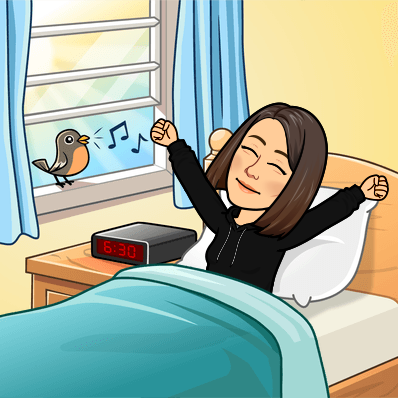 Lahko si pogledaš nekaj filmčkov Infodroma o tej temi:https://www.youtube.com/watch?v=d3B-TgHzBRwhttps://www.youtube.com/watch?v=6XxuiQkUN9ASLOVENŠČINA (1 URA)Navodila za tvoje delo:V DZ na strani 103 reši DOPOLNI IN POMNI.Naredi zapis v zvezek (v spodnjem okvirčku)V časopisu, reviji ali internetu poišči eno reklamo in jo prilepi v zvezek.Če želiš si oglej nekaj reklam na TV in v zvezek napiši nekaj reklamnih gesel. Npr. Hofer več kot fer.Mercator najboljši sosed. DRUŽBA (2 URI)NAVODILA ZA TVOJE DELO:Ponovi državne praznike.Ali res dobro poznaš slovenske državne praznike. Preveri v kvizu na naslednji povezavi:https://interaktivne-vaje.si/geografija/druzba_5/druzba_5_2.htmlV učbeniku preberi str. 103 in 104. Naredi zapis v zvezek (oba spodnja okvirčka)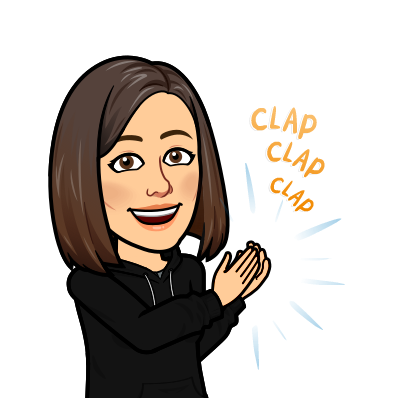 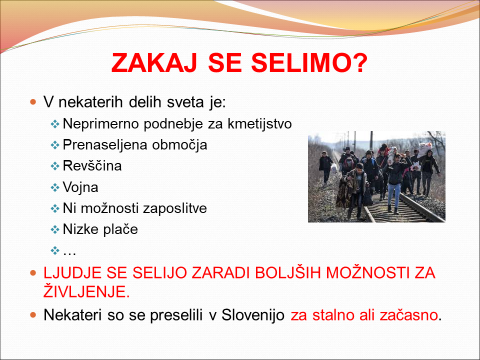 ŠPORT (1 ura)GLEJ MEDPREDMETNO POVEZOVANJESLOVENŠČINA(1 ura)ČEMU IZDELUJEJO REKLAME?DZ str.103Zapis v zvezekDRUŽBA (2 uri)PREBIVALCI SLOVENIJE: ITALIJANSKA NARODNOSTNA MANJŠINA, MADŽARSKA NARODNOSTNA MANJŠINA, ROMSKA SKUPNOSTZAKAJ SE SELIMO?Učbenik str.103, 104Zapis v zvezekČemu izdelujejo reklame?         REKLAMA = besedilo, s katerim želi sporočevalec vplivati na naslovnika, da bi kupil izdelek.velike, različno         dodane fotografije,           geslo     pritegne pozornostoblikovane črke        ilustracijeNapiši reklamo za svoj zanimiv izdelek!Zapis v zvezek:    NARODNE MANJŠINE V SLOVENIJI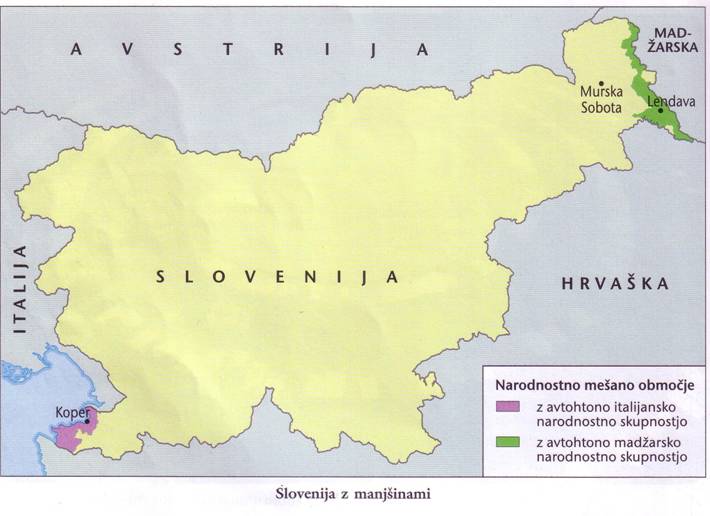 V Sloveniji živijo predstavniki italijanske in madžarske narodne skupnosti. Temu področju rečemo NARODNO MEŠANO OBMOČJE.Obe manjšini imata dva predstavnika v državnem zboru (2 od 90 poslancev).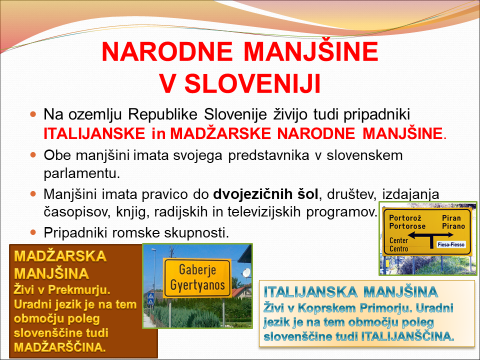 Madžarska narodnostna manjšina živi v Prekmurju (na SV Slovenije). Uradni jezik je poleg slovenščine madžarščina.Italijanska narodnostna manjšina živi v Koprskem Primorju (na JZ Slovenije). Uradni jezik je poleg slovenščine italijanščina.Imata posebne pravice:do dvojezičnih šol, dvojezičnih krajevnih napisov, izdajanja časopisov , knjig v svojem jeziku, do ustvarjanja svojega radijskih in televizijskih oddaj,do svojih športnih, kulturnih, folklornih društevV Sloveniji živi tudi romska skupnost. Na področjih, kjer živijo, njihov jezik ni uradni. Lahko pa se združujejo v društva, izdajajo tiskana dela in ustvarjajo tv in radijski program. 